CLIL  - The European Computer Driving Licence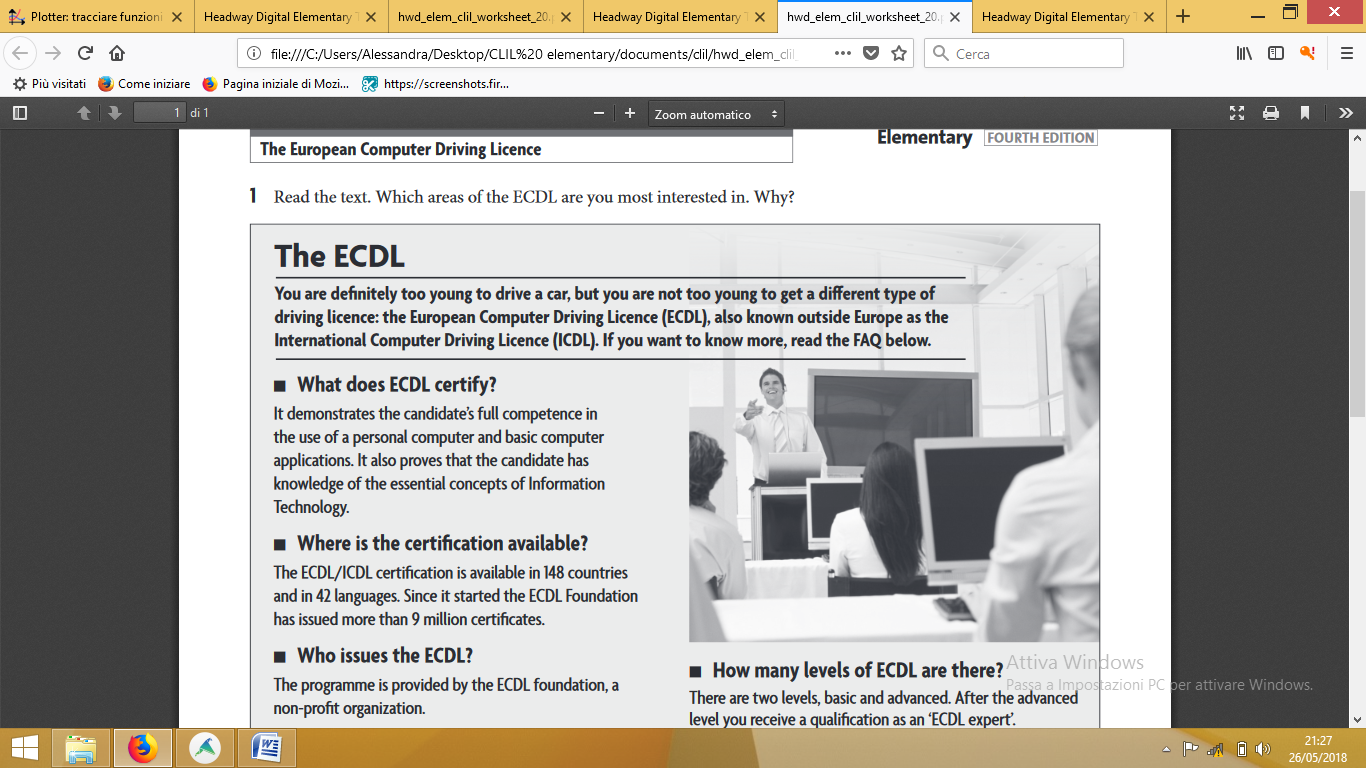 Pre-requisites:  level A2 English (KET)Glossary Students are given glossary to make the comprhension easier: FAQ– Frequently Asked Questions knowledge– conoscenza information Technology– Informatica available– disponibile issued– emesso provided– fornito fee– tariffaWarm-up  activity As a Warm-up  activity students could be asked to read the text and answers these questions:Which areas of the ECDL are you most interested in?Why? (They  may be encouraged to exchange ideas with their classmates)Read the text again. Are the statements true or false?1  You can’t get the ECDL until you are eighteen.2  The ECDL is available in a high number of countries.3  The ECDL foundation does not make any money.4  The exam is free.5  If you pass the advanced test you become an ECDL expert.Answer the questions:1  What does the ECDL demonstrate?2  How many people have passed the exams since they began?3  What are the two aspects covered in each module?4  How many levels are there?5  What are the benefits of the ECDL for employers?What do you think?Is it important to be computer literate? Why/not?How often do you use a computer and what are the applications you use most frequently?Test Mini project Choose a topic you are interested in (from the world of sport, music, cinema etc.). Carry out some research and prepare a computer-based presentation about it (You can produce a Power Point or  write a 50/80 words text).The ECDLYou are definitely too young to drive a car, but you are not too young to get a different type of driving licence: the European Computer Driving Licence (ECDL), also known outside Europe as the International Computer Driving Licence (ICDL). If you want to know more, read the FAQ below.What does ECDL certify?It demonstrates the candidate’s full competence in the use of a personal computer and basic computer applications. It also proves that the candidate has knowledge of the essential concepts of Information Technology.Where is the certification available?The ECDL/ICDL certification is available in 148 countries and in 42 languages. Since it started the ECDL Foundation has issued more than 9 million certificates.Who issues the ECDL?The programme is provided by the ECDL foundation, a non-profit organization.How do I get the ECDL?You can do a course in one of the many computer schools offering them and you can then pay a fee each time you take one of the seven tests, one for each module. What are the subjects of ECDL?There are seven modules in the course, covering computer theory and practice. The modules are: Basic Concepts of IT; Using a computer and managing files; Word Processing; Spreadsheets; Databases; Presentations; Information and Communication.How many levels of ECDL are there?There are two levels, basic and advanced. After the advanced    level you receive a qualification  as an ‘ECDL expert’.What are the possible benefits of the ECDL?The ECDL foundation thinks that the licence can increase motivation and productivity in employees. Also, because it is recognized internationally, people who have the certification can hope to get better jobs in their country of origin or abroad.